COMPETENCE BASED ASSESMENTGRADE 3 YEAR 2020 (MONITORING LEARNERS PROGRESS)MATHEMATICS ACTIVITIES			TIME: 			NAME: 													LEARNER UPI: 	GENDER: 	BOY 		GIRL SCHOOL NAME 					Answer all questions in the spaces providedFill in the positionThere are ___________ months in a year?(11, 12)fill in the missing number101, 106, 111, 116, ___________________What is the place value of digit 7 in the number 507?465  =______hudreds _______tens_______onesWrite the number 19 in words.Shade  of the wholeWhich is bigger   or ¼ ? 			Koros bought 496 bags of maize. He again bought 10 more bags. How many bags did he have now?Subtract        124                                    –35Otieno has 50 children. 35 are girls. How many are boys?Subtract	242–44Divide 		100 ÷ 5 = 		Work out 45 ÷ 9 = Kevin had 20 oranges. He wanted to give each of his daughters 5 oranges. How many daughters does he have?Mary had 6 litres of milk. He used 4 litres to make tea. How many litres did he remain with?Pendo was sent to the market with Sh. 100. He bought tomatoes of Sh. 70. How much change did she remain with?We raise our flag on Monday at what time?___________________________________Work out325		        -   200                                226	        -     23Complete the pattern below.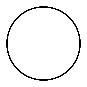 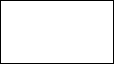 Teacher Marwa walked from the staffroom to the class covering a distance of 10 metres. He then went to the dining hall a distance of 6 metres. What is the total length he walked?What is 11 kg take away 7 kgDraw an oval shape